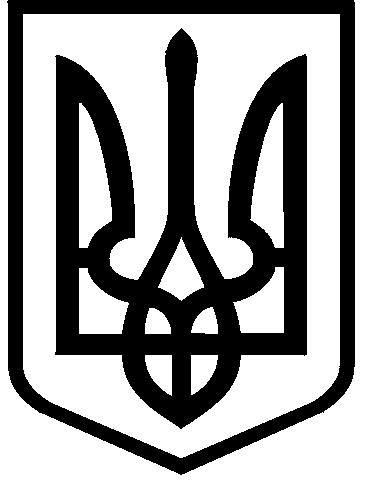 КИЇВСЬКА МІСЬКА РАДАIІI сесія IX скликанняРІШЕННЯ____________№_______________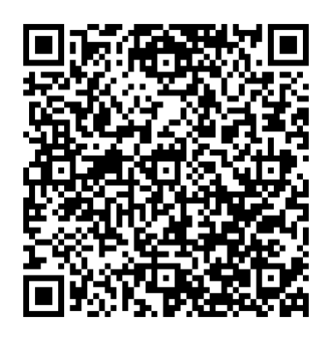 Розглянувши звернення товариства з обмеженою відповідальністю «ПЕЧЕРСЬКА АВТОМОБІЛЬНА КОМПАНІЯ» (код ЄДРПОУ: 24932955, місцезнаходження юридичної особи: 01103, м. Київ, Військовий проїзд, 8)                        від 19 січня 2024 року № 435052260 та відповідно до статей 9, 83, 93 Земельного кодексу України, Закону України «Про оренду землі», пункту 34 частини першої                     статті 26, статті 60 Закону України «Про місцеве самоврядування в Україні», Закону України «Про адміністративну процедуру», Київська міська радаВИРІШИЛА:Поновити товариству з обмеженою відповідальністю «ПЕЧЕРСЬКА АВТОМОБІЛЬНА КОМПАНІЯ» на 5 років договір оренди земельної ділянки               від 18 квітня 2008 року № 82-6-00495 (зі змінами, внесеними договором про внесення змін та доповнень до договору оренди земельної ділянки від 14 липня 2009 року № 82-6-00555, в редакції договору про поновлення договору оренди земельної ділянки від 01 грудня 2017 року № 1253, зі змінами, внесеними договором про внесення змін до договору оренди земельної ділянки                                    від 15 березня 2019 року № 143) для будівництва багатоквартирного житлового комплексу з вбудованими приміщеннями та підземним паркінгом у Військовому проїзді, 8 у Печерському районі м. Києва (кадастровий номер 8000000000:82:244:0143; площа 0,3168 га; категорія земель – землі житлової та громадської забудови; код виду цільового призначення – 02.10; справа                             № 435052260).Встановити, що:Річна орендна плата, передбачена у підпункті 4.2 пункту 4 договору оренди земельної ділянки від 18 квітня 2008 року № 82-6-00495 (зі змінами), визначається на рівні мінімальних розмірів згідно з рішенням про бюджет міста Києва на відповідний рік. Інші умови договору оренди земельної ділянки від 18 квітня 2008 року № 82-6-00495 (зі змінами) підлягають приведенню у відповідність до законодавства України. Товариству з обмеженою відповідальністю «ПЕЧЕРСЬКА АВТОМОБІЛЬНА КОМПАНІЯ»: У місячний строк з дня набрання чинності цим рішенням надати до Департаменту земельних ресурсів виконавчого органу Київської міської ради (Київської міської державної адміністрації) документи, визначені законодавством України, необхідні для підготовки проєкту договору про укладення договору оренди земельної ділянки від 18 квітня 2008 року                            № 82-6-00495 (зі змінами) на новий строк.Дотримуватися обмежень у використанні земельної ділянки, визначених законодавством та зареєстрованих у Державному земельному кадастрі. 4. Дане рішення набирає чинності та вважається доведеним до відома заявника з дня його оприлюднення на офіційному вебсайті Київської міської ради.5. Контроль за виконанням цього рішення покласти на постійну комісію Київської міської ради з питань архітектури, містопланування та земельних відносин.ПОДАННЯ:Про поновлення товариству з обмеженою відповідальністю «ПЕЧЕРСЬКА АВТОМОБІЛЬНА КОМПАНІЯ» договору оренди земельної ділянки від 18 квітня 2008 року № 82-6-00495 (зі змінами) для будівництва багатоквартирного житлового комплексу з вбудованими приміщеннями та підземним паркінгом у Військовому проїзді, 8 у Печерському районі м. КиєваКиївський міський голова 	Віталій КЛИЧКОЗаступник голови Київської міської державної адміністраціїз питань здійснення самоврядних повноваженьПетро ОЛЕНИЧДиректор Департаменту земельних ресурсів виконавчого органу Київської міської ради(Київської міської державної адміністрації)Валентина ПЕЛИХНачальник юридичного управління Департаменту земельних ресурсіввиконавчого органу Київської міської ради(Київської міської державної адміністрації)Дмитро РАДЗІЄВСЬКИЙПОГОДЖЕНО:Постійна комісія Київської міської радиз питань архітектури, містопланування таземельних відносин Голова	Секретар			Михайло ТЕРЕНТЬЄВЮрій ФЕДОРЕНКОНачальник управління правового забезпечення діяльності Київської міської радиВалентина ПОЛОЖИШНИКПостійна комісія Київської міської радиз питань підприємництва, промисловості та міського благоустроюГолова	                                                                                     Секретар	                                                	Ваган ТОВМАСЯНВасиль ПОПАТЕНКО